На основу члана 63. став 1. Закона о јавним набавкама («Службени гласник РС» број 124/2012, 14/2015 и 68/2015), Kомисија за јавну набавку образована Решењем број IV  број 404-6/20 од 22.01.2020. године, даје следеће  ПОЈАШЊЕЊЕ У ВЕЗИ СА ПРИПРЕМАЊЕМ  ПОНУДЕЗа јавну набавку (услуге) IV број 404-6/20 „Услуге одржавања хигијене и кафе куварице у градским управама града Ужица“ПИТАЊЕ:  „Да ли нам можете саопштити која је процењена вредност јавне набавке, појединачно ,по партијама“?ОДГОВОР: Процењена вредност јавне набавке налази се у плану јавних набавки Наручиоца, који можете наћи на Порталу јавних набавки и интернет страници Наручиоца.У складу са чланом 61. став 2. Наручилац није дужан да у овом моменту објави процењену вредност јавне набавке.ПИТАЊЕ:  „У техничкој спецификацији (партија 1), предвидели сте услугу која се врши 4 пута годишње „-брисање и прање свих унутрашњих и спољних прозора у свим пословним и административним просторијама зграде“.Да ли се ради о доступним стакленим површинама за које није потребно ангажовање посебно обучених извршилаца, као и опреме за рад на висии: скеле, ужад, алпинистичка опрема и сл.”?ОДГОВОР: За предметне стаклене површине није потребно ангажовање посебно обучених извршилаца, као и опреме на висини.ПИТАЊЕ: „У техничкој спецификацији (партија 1), предвидели сте услугу која се врши 2 пута годишње „-прање завеса у просторијама градоначелника, пријемна канцеларија градоначелника, заменика градоначелника, чланова градског већа, мала сала, председника скупштине.“ Које су оквирне површине наведених завеса, или број комада истих, као и какавој врсти завеса се ради“?ОДГОВОР: Укупна оквирна површина предметних завеса износи 250 м². Завесе су од материјала и Наручилац  сноси трошкове услуге прања завеса, радно ангажована лица су у обавези да исте скину, и накаче након прања .ПИТАЊЕ: „У техничкој спецификацији (партија 1), предвидели сте свакодневну услугу у санитарним просторијама „замена најлон кеса за смеће“. Ко наведене кесе обезбеђује (наручилац или понуђач којем буде додељен уговор)ОДГОВОР: Наведене кесе обезбеђује Наручилац и Наручилац ће извршити измене конкурсне документације у делу који се односи на потрошни материјал.ПИТАЊЕ: „У техничкој спецификацији (партија 1), предвидели сте свакодневну услугу у санитарним просторијама „постављање тоалет папира, папирних убруса, пуњење дозатора за течни сапун“ Ко наведено обезбеђује (наручилац или понуђач којем буде додељен уговор) и уколико је то обавеза понуђача, молимо за прецизирање какав потрошни материјал захтевате и оквирне количине?ОДГОВОР: Наведено обезбеђује Наручилац и Наручилац ће извршити измене конкурсне документације у делу који се односи на потрошни материјал.ПИТАЊЕ: „У техничкој спецификацији (партија 1) предвидели сте услугу додатног одржавања хигијене. Да ли је наведена услуга укључена у цену предметне услуге, или ће бити посебно плаћана у складу са извршеним додатним услугама (записнички констатована као додатна услуга)“? ОДГОВОР: Наведену услугу-додатно одржавање хигијене је потребно урачунати у цену предметне услуге и неће бити посебно плаћена.ПИТАЊЕ: „У техничкој спецификацији (партија 1, на страници 7), предвиђено је да се месне заједнице „Центар, Росуље, Турица, Крчагово, Царина,Теразије и Липа», одржавају једном  у два месеца. Да ли се наведене меснее заједнице налазе у градској зони града Ужица, што омогућава  да извршилац-радник понуђача којем буде додељен уговор, без ангажовања превоза, може извршити обилаза истих ради извршења предметне услуге? Такође нас занима у овом делу, ко допрема опрему и средства (хемијска) средства за одржавање хигијене на наведене објекте?.У вези претходног питања да ли нам можете дати информацију које су оквирне површине наведених  месних заједница,  које се одржавају ?ОДГОВОР: Наведене месне заједнице се налазе у градској зони . Опрема и средства се налазе у простору наведених месних заједница.Укупна оквирна површина градских месних заједница износи 400 м².ПИТАЊЕ: „У вези сеоских месних заједница „Бела Земља, Крвавци; Равни, Дрежник, Никојевићи, Љубање, Каран, Рибашевина, Луново село, Биоска,Стапари и Волујац. , молимо вас за одговор, која је оквирна површина наведених објеката, ко обезбеђује на објектима средства и опрему за рад и којом динамиком се наведене сеоске месне заједнице чисте (све у једном наврату-једнократно све месен заједнице у временском периоду од 3 месеца, или на други начин нпр. у више наврата у наведеном периоду од 3 месеца).ОДГОВОР: Оквирна површина наведених објеката јесте 50м² по сваком објекту.Наручилац обезбеђује средства и опрему за рад.Чисте се једном у 3 (три)  месеца у више наврата у зависности од потребе.ПИТАЊЕ: „Имајући у виду да наручилац обезбеђује неопходна средства за рад (ОПРЕМА) и потрошни материјал (санитарна средства, течни сапуни, освеживачи, убруси за руке, тоалет папир и кеса за изношење смећа), да ли понуђач којем буде додељен уговор има било какву обавезу у наведеном смислу, осим што је дужан да обезбеди радну снагу и њихову радну опрему?ОДГОВОР: Понуђач је дужан да  понуди цену услуге за радно ангажована лица, дакле само радну снагу.ПИТАЊЕ: „Да ли се за партију 3-кафе куварица, ангажује само једно лице, или је предвиђено ангажовање већег броја лица?ОДГОВОР:  Партија 3 не постоји у конкурсној документацији већ партија 1 и партија 2.  За партију 2 тренутно је код Наручиоца ангажовано једно лице, понуђач је у обавези да достави понуду у складу са датом спецификацијом у конкурсној документацији.ПИТАЊЕ: „Такође у додатним условима (партија1) предвидели сте услов „да у протеклих 6 месеци, од дана објављивања позива за достављање понуда (рачунајући и дан позива) није имао блокаде текућих рачуна отворених код пословних банака;“, а  што се доказује „потврдом НБС о броју дана неликвидности“. Да ли је уместо наведеног доказа довољно доставити Изјаву на меморандуму, са упућивањем на јавно доступну информацију, у складу са одредбама члана 79. став 5. и став 6. Закона о јавним набавкама“? ОДГОВОР: Понуђач није дужан да доставља доказе који су јавно доступни на интернет страницама надлежних органа.ПИТАЊЕ: „У додатним условима, у погледу техничког капацитета, навели сте да захтевате копије сертификата ISO 10002:2016 и ISO 37001:2016 и потврду/извештај о усаглашености за ISO 26000:2014.Сматрамо да је захтев Наручиоца у овом делу неоправдан, јер предметни стандарди-сертификати нису у логичкој вези са предметом јавне набавке и без оправданог разлога исти ограничава конкуренцију, посебно имајући у виду да Наручилац не захтева и стандард: SRPS OHSAS 9001:2015, SRPS ISO 18001:2007 и ISO 14001:2015.У вези наведеног, постоје одлуке РК за заштиту права у поступцима јавних набавки, где је иста оценила прописивање наведеног услова, супротним одредбама ЗЈН(Решење бр.4-00-1855/2016).Молимо вас да размотрите могућност измене конкурсне документације, брисањем захтеваног дела услова пословног капацитета,, како не би ибли принуђени да заштитимо права покретањем поступка заштите права у складу са одредбама ЗЈН.ОДГОВОР: Потенцијални понуђач наводи да су додатни услови за пословни капацитет-наведени стандарди „неоправдани“ те тако ограничавају конкуренцију. Поготово што нису захтевани и стандарди: SRPS OHSAS(???) 9001:2015, SRPS ISO 18001:2007 и ISO 14001:2015. Аналогно томе: вероватно би тада услови били оправдани и у логичкој вези с набавком.ISO 10002:2016 – систем менасџмента квалитетом/задовољство корисника/смерница за поступање са приговорима у организацијама. Овај међународни стандард пружа упутство за процес поступања са приговорима који се односе на производе у организацији, укључујући планирање, пројектовање, функционисање, одржавање и побољшање. Описани процес поступања са приговорима погодан је за употребу као један од процеса свеукупног система менаџмента квалитетом. Овај међународни стандард није применљив у споровима упућеним на решавање ван организације или у споровима који се односе на запошљавање. Он је такође намењен да га користе организације свих величина и из свих сектора. Овај међународни стандард се бави следећим аспектима поступања са приговорима: а) повећање задовољства корисника стварањем окружења усредсређеног на корисника, отвореног за повратне информације (укључу¬јући и приговоре), решавање свих примљених приговора и повећање способности организације да побољша свој производ и корис¬нички сервис; б) укључивање и посвећеност највишег руководства путем адекватног стицања и распоређивања ресурса, укључујући и обуку особља; в) препознавање и бављење потребама и очекивањима подносилаца приговора; г) обезбеђење подносиоцу приговора процеса у вези са приговорима који је отворен, ефективан и лак за коришћење; д) анализирање и вредновање приговора да би се побољшао квалитет производа и корисничког сервиса; ђ) проверавање процеса поступања са приговорима; е) преиспитивање ефективности и ефикасности процеса поступања са приговорима.Дакле, потенцијални понуђач замера Наручиоцу да изабере понуђача чије услуге може контролисати и стављати рекламације на исте,  а како би се рекламација што брже решавала. Наравно, да се сертификација односи на област одржавања хигијене као логичка веза с предметом јавне набавке(чл.76.ст.6 ЗЈН) До сада је утврђено да бар 11 потенцијалних понуђача на тржишту Србије су имплементирали овај стандард, што не утиче на ограничавање конкуренције(чл.10 ЗЈН).Не треба напомињати да инвестиција у стандардизацију процеса у тежишној  делатности упућују на утисак уређене компаније.ISO 26000-корпоративна друштвена одговорностПредставља Упутство за СВЕ врсте организација, без обзира на њихову величину или локацију у вези са:Концептима, појмовима и дефиницијама које се односе на друштвену одговорност;Позадином, трендовима и карактеристикама друштве одговорности;Принципима и праксама који се односе на друштвену одговорност;Основним темама и питањима која се односе на друштвену одговорност;Интегрисањем, применом и промовисањем друштвено-одговорног понашања у  целој организацији и, преко њих политика и праксе, у сфери њеног утицаја;Идентификацијом и ангажовањем носилаца интереса и Саопштавањем опредељења, учинка и других информација које се односе на друштвену одговорност.Из ових основних смерница и начела инсистира се на друштвеној одговорности а што и наше законодавство као трајни задатак налаже свим привредним субјектима на српском тржишту.ISO 37001:2016 – Системи менаџмента против мита и корупцијеISO 37001:2016 прописује захтеве и даје смернице за успостављање, имплементацију, одржавање, преглед и побољшање система менаџмента против мита и корупције. Систем може бити самосталан или се може интегрисати у целокупни систем управљања.ISO 37001:2016 обухвата следеће ствари у односу на активности организације:•	Подмићивање у јавном, приватном и непрофитном сектору;•	Подмићивање од стране организације;•	Подмићивање од стране особља организације која делује у име организације или у њену корист;•	Подмићивање од стране пословних сарадника организације које делују у име организације или у њену корист;•	Подмићивање организације;•	Подмићивање особоља организације у односу на активности организације;•	Директно и индиректно подмићивање (на пример, мито који је понуђен или прихваћен од треће стране).ISO 37001:2016 систем менаџмента против мита и корупције се односи само на подмићивање. Он представља захтеве и смернице за системе управљања осмишљен тако да помогне организацији да спречи, открије и одговори на покушаје подмићивања и да се придржава закона против мита и корупције, као и добровољних обавеза које се примењују на његове активности.ISO 37001:2016 се не бави конкретно преварама, картелима и другим антимонополским/ конкуренцијским прекршајима, прањем новца или другим активностима везаним за корупцију, иако организација може изабрати да прошири опсег система управљања тако да укључи и такве активности.Захтеви ISO 37001:2016 су генерички и намењени су да буду применљиви на све организације (или делове организација) без обзира на врсту, величину и природу активности, било да је у јавном, приватном или непрофитном сектору.Смернице самог стандарда говоре за себе те сами тиме пружају једноставан одговор сваком привредном субјекту у Србији, а то је-борба против корупције.Наравно, да се сертификација односи на област одржавања хигијене као логичка веза с предметом јавне набавке(чл.76.ст.6 ЗЈН) Наручилац је вођен  Поглављем II ЗЈН-Спречавање корупције и сукоба интереса(чл.21-27).До сада је утврђено да бар 15 потенцијалних понуђача на тржишту Србије су имплементирали овај стандард, што не утиче на ограничавање конкуренције(чл.10 ЗЈН).Не треба напомињати да инвестиција у стандардизацију процеса у тежишној  делатности упућују на утисак уређене компаније.Иако одредбама ЗЈН нису предвиђени одговори(појашњења) на констатације потенцијални понуђач би требао знати да се као додатни услови у смислу чл.76 ЗЈН одређују услови којима се одређује потребан ниво компетентности и успешности понуђача да се узме учешће у поступку предметне јавне набавке.Понуђач, свесно или несвесно, захтевајући измену конкурсне документације наводи разлог да су поједини додатни услови „неоправдани“ а одмах затим наводи да  услови нису прилагођени неким другим стандардима. Није допуштена  опција прилагођавања услова појединим понуђачима.Ова конкурсна документација је предвидела услове како би се обезбедили услови за закључење уговора са понуђачем који има капацитете који су неопходни да би се уговор о јавној набавци реализовао те се тиме избегла евентуална могућност да створимо у ситуацију да неодређивањем ових додатних услова дођемо, као Наручилац, у ситуацију да понуђач са којим смо закључили уговор није у могућности да изврши набавку. Такође, потенцијални понуђач цитира Решење Републичке комисије која се одредила на околности према сасвим неупоредиво другој конкурсној документацији Наручиоца (сертификат 27001 из области безбедности)  заборављајући притом да Комисија може да има различит став који црпи из дискреционог права, на сличну ситуацију.Такође, потенцијални понуђач не мора испуњавати саве додатне услове, али сходно чл.81 може применити институт заједничке понуде.Још једном напомињемо да Комисија неће (не сме) омогућити привилеговани положај прилагођавањем додатних услова сходно капацитетима одређених понуђача.ПИТАЊЕ: „Молимо вас за информацију, шта се уписује у колонама обрасца структуре цене, где стоји ред.бр., да ли се у наведеном делу уноси редни број (нпр. 1), или се уписује опис партије“?ОДГОВОР: У наведеном делу потребно је уписати редни бр. нпр. 1.ПИТАЊЕ:Да ли је моуће обићи објекте који су предмет услуге одржавања хигијене (ради ближег упознавања са објектима који су предмет услуге), до рока одређеног за предају понуда?ОДГОВОР: Могуће је извршити обилазак, захтев за обилазак послати на адресу slavisa.projevic@uzice.rs након чега ћете добити  детаљније информације о особи  за контакт и времену  у ком се обилазак може извршити. Комисија за јавну набавку IV број 404-6/20„Услуге одржавања хигијене и кафе куварице у градским управама града Ужица“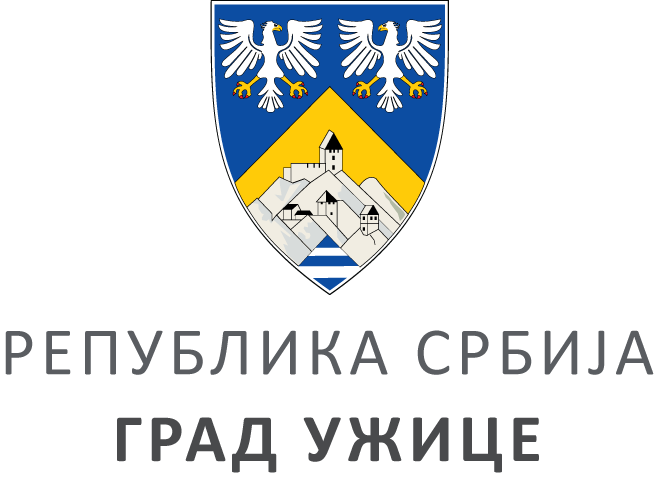 ГРАДСКА УПРАВА ЗА ПОСЛОВЕ ОРГАНА ГРАДА,ОПШТУ УПРАВУ И ДРУШТВЕНЕ ДЕЛАТНОСТГРАДСКА УПРАВА ЗА ПОСЛОВЕ ОРГАНА ГРАДА,ОПШТУ УПРАВУ И ДРУШТВЕНЕ ДЕЛАТНОСТГРАДСКА УПРАВА ЗА ПОСЛОВЕ ОРГАНА ГРАДА,ОПШТУ УПРАВУ И ДРУШТВЕНЕ ДЕЛАТНОСТГРАДСКА УПРАВА ЗА ПОСЛОВЕ ОРГАНА ГРАДА,ОПШТУ УПРАВУ И ДРУШТВЕНЕ ДЕЛАТНОСТIV ББрој: 404-6/20ББрој: 404-6/20Датум:Датум:31.01.2020.